Philippine Integrated  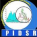 Disease Surveillance  and Response 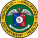 Case Investigation FormCoronavirus Disease (COVID-19) Version 7General Instructions:The Case Investigation Form is meant to be administered as an Interview by a health care worker or any personnel of the Disease Reporting Unit. This is not a Self-Administered Questionnaire. Please be advised that Disease Reporting Units are only allowed to obtain 1 copy of accomplished CIF from a patient.  Please fill out all blanks and put a check mark on the appropriate box. Never leave an item blank, just write N/A or not applicable. Items with * are required fields.  All dates must be in MM/DD/YYYY format. For Additional Close Contact (Include ALL Household Contacts) Disease Reporting Unit* Disease Reporting Unit* Disease Reporting Unit* Disease Reporting Unit* Disease Reporting Unit* Disease Reporting Unit* DRU Region and Province DRU Region and Province DRU Region and Province DRU Region and Province DRU Region and Province PhilHealth No.*PhilHealth No.*PhilHealth No.*PhilHealth No.*PhilHealth No.*PhilHealth No.*UP HEALTH SERVICEUP HEALTH SERVICEUP HEALTH SERVICEUP HEALTH SERVICEUP HEALTH SERVICEUP HEALTH SERVICENATIONAL CAPITAL REGIONNATIONAL CAPITAL REGIONNATIONAL CAPITAL REGIONNATIONAL CAPITAL REGIONNATIONAL CAPITAL REGIONName of Interviewer Name of Interviewer Name of Interviewer Name of Interviewer Name of Interviewer Name of Interviewer Contact Number of Interviewer Contact Number of Interviewer Contact Number of Interviewer Contact Number of Interviewer Contact Number of Interviewer Date of Interview (MM/DD/YYYY)*Date of Interview (MM/DD/YYYY)*Date of Interview (MM/DD/YYYY)*Date of Interview (MM/DD/YYYY)*Date of Interview (MM/DD/YYYY)*Date of Interview (MM/DD/YYYY)*DR. ALIZA M. PANGAIBATDR. ALIZA M. PANGAIBATDR. ALIZA M. PANGAIBATDR. ALIZA M. PANGAIBATDR. ALIZA M. PANGAIBATDR. ALIZA M. PANGAIBAT89818500 LOCAL 11189818500 LOCAL 11189818500 LOCAL 11189818500 LOCAL 11189818500 LOCAL 111Name of Informant (If patient unavailable) Name of Informant (If patient unavailable) Name of Informant (If patient unavailable) Name of Informant (If patient unavailable) Name of Informant (If patient unavailable) Name of Informant (If patient unavailable) Relationship Relationship Relationship Relationship Relationship Contact Number of InformantContact Number of InformantContact Number of InformantContact Number of InformantContact Number of InformantContact Number of InformantType of Client Type of Client    COVID-19 Case (Suspect, Probable, or Confirmed)           Close Contact    For RT-PCR Testing (Not a Case of Close Contact)           Others, please specify: ____________   COVID-19 Case (Suspect, Probable, or Confirmed)           Close Contact    For RT-PCR Testing (Not a Case of Close Contact)           Others, please specify: ____________   COVID-19 Case (Suspect, Probable, or Confirmed)           Close Contact    For RT-PCR Testing (Not a Case of Close Contact)           Others, please specify: ____________   COVID-19 Case (Suspect, Probable, or Confirmed)           Close Contact    For RT-PCR Testing (Not a Case of Close Contact)           Others, please specify: ____________   COVID-19 Case (Suspect, Probable, or Confirmed)           Close Contact    For RT-PCR Testing (Not a Case of Close Contact)           Others, please specify: ____________   COVID-19 Case (Suspect, Probable, or Confirmed)           Close Contact    For RT-PCR Testing (Not a Case of Close Contact)           Others, please specify: ____________   COVID-19 Case (Suspect, Probable, or Confirmed)           Close Contact    For RT-PCR Testing (Not a Case of Close Contact)           Others, please specify: ____________   COVID-19 Case (Suspect, Probable, or Confirmed)           Close Contact    For RT-PCR Testing (Not a Case of Close Contact)           Others, please specify: ____________   COVID-19 Case (Suspect, Probable, or Confirmed)           Close Contact    For RT-PCR Testing (Not a Case of Close Contact)           Others, please specify: ____________   COVID-19 Case (Suspect, Probable, or Confirmed)           Close Contact    For RT-PCR Testing (Not a Case of Close Contact)           Others, please specify: ____________   COVID-19 Case (Suspect, Probable, or Confirmed)           Close Contact    For RT-PCR Testing (Not a Case of Close Contact)           Others, please specify: ____________   COVID-19 Case (Suspect, Probable, or Confirmed)           Close Contact    For RT-PCR Testing (Not a Case of Close Contact)           Others, please specify: ____________   COVID-19 Case (Suspect, Probable, or Confirmed)           Close Contact    For RT-PCR Testing (Not a Case of Close Contact)           Others, please specify: ____________   COVID-19 Case (Suspect, Probable, or Confirmed)           Close Contact    For RT-PCR Testing (Not a Case of Close Contact)           Others, please specify: ____________   COVID-19 Case (Suspect, Probable, or Confirmed)           Close Contact    For RT-PCR Testing (Not a Case of Close Contact)           Others, please specify: ____________1.   Testing Category/Subgroup (Check all that apply) Refer to Appendix 11.   Testing Category/Subgroup (Check all that apply) Refer to Appendix 11.   Testing Category/Subgroup (Check all that apply) Refer to Appendix 11.   Testing Category/Subgroup (Check all that apply) Refer to Appendix 11.   Testing Category/Subgroup (Check all that apply) Refer to Appendix 11.   Testing Category/Subgroup (Check all that apply) Refer to Appendix 11.   Testing Category/Subgroup (Check all that apply) Refer to Appendix 11.   Testing Category/Subgroup (Check all that apply) Refer to Appendix 11.   Testing Category/Subgroup (Check all that apply) Refer to Appendix 11.   Testing Category/Subgroup (Check all that apply) Refer to Appendix 11.   Testing Category/Subgroup (Check all that apply) Refer to Appendix 11.   Testing Category/Subgroup (Check all that apply) Refer to Appendix 11.   Testing Category/Subgroup (Check all that apply) Refer to Appendix 11.   Testing Category/Subgroup (Check all that apply) Refer to Appendix 11.   Testing Category/Subgroup (Check all that apply) Refer to Appendix 11.   Testing Category/Subgroup (Check all that apply) Refer to Appendix 11.   Testing Category/Subgroup (Check all that apply) Refer to Appendix 1       A                       B       B    C    C       D       D     E     E    F     G     G     G     G      H      I      JPart 1. Patient InformationPart 1. Patient InformationPart 1. Patient InformationPart 1. Patient InformationPart 1. Patient InformationPart 1. Patient InformationPart 1. Patient InformationPart 1. Patient InformationPart 1. Patient InformationPart 1. Patient InformationPart 1. Patient InformationPart 1. Patient InformationPart 1. Patient InformationPart 1. Patient InformationPart 1. Patient InformationPart 1. Patient InformationPart 1. Patient Information2.   Patient Profile  	2.   Patient Profile  	2.   Patient Profile  	2.   Patient Profile  	2.   Patient Profile  	2.   Patient Profile  	2.   Patient Profile  	2.   Patient Profile  	2.   Patient Profile  	2.   Patient Profile  	2.   Patient Profile  	2.   Patient Profile  	2.   Patient Profile  	2.   Patient Profile  	2.   Patient Profile  	2.   Patient Profile  	2.   Patient Profile  	Last Name* Last Name* Last Name* Last Name* Last Name* Last Name* First Name (and Suffix)* First Name (and Suffix)* First Name (and Suffix)* First Name (and Suffix)* First Name (and Suffix)* First Name (and Suffix)* First Name (and Suffix)* Middle Name*Middle Name*Middle Name*Middle Name*Birthday (MM/DD/YYYY)* Birthday (MM/DD/YYYY)* Birthday (MM/DD/YYYY)* Birthday (MM/DD/YYYY)* Birthday (MM/DD/YYYY)* Birthday (MM/DD/YYYY)* Age* Age* Age* Age* Age* Age* Age* Sex*  Male  FemaleSex*  Male  FemaleSex*  Male  FemaleSex*  Male  FemaleCivil Status Civil Status Civil Status Civil Status Civil Status Civil Status Nationality Nationality Nationality Nationality Nationality Nationality Nationality OccupationOccupationOccupationOccupationSpecific OccupationSpecific OccupationSpecific OccupationSpecific OccupationSpecific OccupationSpecific OccupationStatus of employment in UPStatus of employment in UPStatus of employment in UPStatus of employment in UPStatus of employment in UPStatus of employment in UPStatus of employment in UPReporting StatusReporting StatusReporting StatusReporting Status          Faculty   REPS    Staff         Health worker         Custodial worker (Agency)         Security Guard         Construction worker         Ambulant vendor          Faculty   REPS    Staff         Health worker         Custodial worker (Agency)         Security Guard         Construction worker         Ambulant vendor          Faculty   REPS    Staff         Health worker         Custodial worker (Agency)         Security Guard         Construction worker         Ambulant vendor          Faculty   REPS    Staff         Health worker         Custodial worker (Agency)         Security Guard         Construction worker         Ambulant vendor          Faculty   REPS    Staff         Health worker         Custodial worker (Agency)         Security Guard         Construction worker         Ambulant vendor          Faculty   REPS    Staff         Health worker         Custodial worker (Agency)         Security Guard         Construction worker         Ambulant vendor     UP Permanent     UP Contractual     Non-UP Contractual        Agency Hire    Job Order/ Project based/ Contract of Service     UP Permanent     UP Contractual     Non-UP Contractual        Agency Hire    Job Order/ Project based/ Contract of Service     UP Permanent     UP Contractual     Non-UP Contractual        Agency Hire    Job Order/ Project based/ Contract of Service     UP Permanent     UP Contractual     Non-UP Contractual        Agency Hire    Job Order/ Project based/ Contract of Service     UP Permanent     UP Contractual     Non-UP Contractual        Agency Hire    Job Order/ Project based/ Contract of Service     UP Permanent     UP Contractual     Non-UP Contractual        Agency Hire    Job Order/ Project based/ Contract of Service     UP Permanent     UP Contractual     Non-UP Contractual        Agency Hire    Job Order/ Project based/ Contract of Service     Fully work from home     Partial work from home with a regular schedule (physically reporting at least once a week)     Partial work from home with irregular schedule (physically reporting on a non-regular schedule, WFH rest of the time)     Others, please specify: ______________________     Fully work from home     Partial work from home with a regular schedule (physically reporting at least once a week)     Partial work from home with irregular schedule (physically reporting on a non-regular schedule, WFH rest of the time)     Others, please specify: ______________________     Fully work from home     Partial work from home with a regular schedule (physically reporting at least once a week)     Partial work from home with irregular schedule (physically reporting on a non-regular schedule, WFH rest of the time)     Others, please specify: ______________________     Fully work from home     Partial work from home with a regular schedule (physically reporting at least once a week)     Partial work from home with irregular schedule (physically reporting on a non-regular schedule, WFH rest of the time)     Others, please specify: ______________________3.    Current Address in the Philippines and Contact Information* (Give address of institution if you live in closed  settings, see Part 2 #9)3.    Current Address in the Philippines and Contact Information* (Give address of institution if you live in closed  settings, see Part 2 #9)3.    Current Address in the Philippines and Contact Information* (Give address of institution if you live in closed  settings, see Part 2 #9)3.    Current Address in the Philippines and Contact Information* (Give address of institution if you live in closed  settings, see Part 2 #9)3.    Current Address in the Philippines and Contact Information* (Give address of institution if you live in closed  settings, see Part 2 #9)3.    Current Address in the Philippines and Contact Information* (Give address of institution if you live in closed  settings, see Part 2 #9)3.    Current Address in the Philippines and Contact Information* (Give address of institution if you live in closed  settings, see Part 2 #9)3.    Current Address in the Philippines and Contact Information* (Give address of institution if you live in closed  settings, see Part 2 #9)3.    Current Address in the Philippines and Contact Information* (Give address of institution if you live in closed  settings, see Part 2 #9)3.    Current Address in the Philippines and Contact Information* (Give address of institution if you live in closed  settings, see Part 2 #9)3.    Current Address in the Philippines and Contact Information* (Give address of institution if you live in closed  settings, see Part 2 #9)3.    Current Address in the Philippines and Contact Information* (Give address of institution if you live in closed  settings, see Part 2 #9)3.    Current Address in the Philippines and Contact Information* (Give address of institution if you live in closed  settings, see Part 2 #9)3.    Current Address in the Philippines and Contact Information* (Give address of institution if you live in closed  settings, see Part 2 #9)3.    Current Address in the Philippines and Contact Information* (Give address of institution if you live in closed  settings, see Part 2 #9)3.    Current Address in the Philippines and Contact Information* (Give address of institution if you live in closed  settings, see Part 2 #9)3.    Current Address in the Philippines and Contact Information* (Give address of institution if you live in closed  settings, see Part 2 #9)House No./Lot/Bldg. House No./Lot/Bldg. House No./Lot/Bldg. House No./Lot/Bldg. Street/Purok/Sitio Street/Purok/Sitio Street/Purok/Sitio Street/Purok/Sitio Street/Purok/Sitio Barangay Barangay Barangay Municipality/CityMunicipality/CityMunicipality/CityMunicipality/CityMunicipality/CityProvince Province Province Province Home Phone No. (& Area Code) Home Phone No. (& Area Code) Home Phone No. (& Area Code) Home Phone No. (& Area Code) Home Phone No. (& Area Code) Cellphone No. Cellphone No. Cellphone No. Email AddressEmail AddressEmail AddressEmail AddressEmail Address4.     Current Workplace Address and Contact Information (Indicate Department, Office and Unit)4.     Current Workplace Address and Contact Information (Indicate Department, Office and Unit)4.     Current Workplace Address and Contact Information (Indicate Department, Office and Unit)4.     Current Workplace Address and Contact Information (Indicate Department, Office and Unit)4.     Current Workplace Address and Contact Information (Indicate Department, Office and Unit)4.     Current Workplace Address and Contact Information (Indicate Department, Office and Unit)4.     Current Workplace Address and Contact Information (Indicate Department, Office and Unit)4.     Current Workplace Address and Contact Information (Indicate Department, Office and Unit)4.     Current Workplace Address and Contact Information (Indicate Department, Office and Unit)4.     Current Workplace Address and Contact Information (Indicate Department, Office and Unit)4.     Current Workplace Address and Contact Information (Indicate Department, Office and Unit)4.     Current Workplace Address and Contact Information (Indicate Department, Office and Unit)4.     Current Workplace Address and Contact Information (Indicate Department, Office and Unit)4.     Current Workplace Address and Contact Information (Indicate Department, Office and Unit)4.     Current Workplace Address and Contact Information (Indicate Department, Office and Unit)4.     Current Workplace Address and Contact Information (Indicate Department, Office and Unit)4.     Current Workplace Address and Contact Information (Indicate Department, Office and Unit)Lot/Bldg. Lot/Bldg. Lot/Bldg. Lot/Bldg. Street Street Street Street Street Barangay Barangay Barangay Municipality/CityMunicipality/CityMunicipality/CityMunicipality/CityMunicipality/CityProvince Province Province Province Name of Workplace Name of Workplace Name of Workplace Name of Workplace Name of Workplace Phone No./Cellphone No. Phone No./Cellphone No. Phone No./Cellphone No. Email AddressEmail AddressEmail AddressEmail AddressEmail Address5.     Consultation and Admission Information5.     Consultation and Admission Information5.     Consultation and Admission Information5.     Consultation and Admission Information5.     Consultation and Admission Information5.     Consultation and Admission Information5.     Consultation and Admission Information5.     Consultation and Admission Information5.     Consultation and Admission Information5.     Consultation and Admission Information5.     Consultation and Admission Information5.     Consultation and Admission Information5.     Consultation and Admission Information5.     Consultation and Admission Information5.     Consultation and Admission Information5.     Consultation and Admission Information5.     Consultation and Admission InformationDid you have previous COVID-19 related consultation? Did you have previous COVID-19 related consultation? Did you have previous COVID-19 related consultation? Did you have previous COVID-19 related consultation? Did you have previous COVID-19 related consultation? Did you have previous COVID-19 related consultation? Did you have previous COVID-19 related consultation? Did you have previous COVID-19 related consultation?  Yes, Date of First Consult(MM/DD/YYYY)* ___________________    No Yes, Date of First Consult(MM/DD/YYYY)* ___________________    No Yes, Date of First Consult(MM/DD/YYYY)* ___________________    No Yes, Date of First Consult(MM/DD/YYYY)* ___________________    No Yes, Date of First Consult(MM/DD/YYYY)* ___________________    No Yes, Date of First Consult(MM/DD/YYYY)* ___________________    No Yes, Date of First Consult(MM/DD/YYYY)* ___________________    No Yes, Date of First Consult(MM/DD/YYYY)* ___________________    No Yes, Date of First Consult(MM/DD/YYYY)* ___________________    NoName of facility where first consult was doneName of facility where first consult was doneName of facility where first consult was doneName of facility where first consult was doneName of facility where first consult was doneName of facility where first consult was doneName of facility where first consult was doneName of facility where first consult was doneWas the case admitted in a health facility? Was the case admitted in a health facility? Was the case admitted in a health facility? Was the case admitted in a health facility? Was the case admitted in a health facility? Was the case admitted in a health facility? Was the case admitted in a health facility? Was the case admitted in a health facility?   Yes, Date of Admission (MM/DD/YYYY)* Indicate earliest date if    admitted in multiple health facilities ________________________   No  Yes, Date of Admission (MM/DD/YYYY)* Indicate earliest date if    admitted in multiple health facilities ________________________   No  Yes, Date of Admission (MM/DD/YYYY)* Indicate earliest date if    admitted in multiple health facilities ________________________   No  Yes, Date of Admission (MM/DD/YYYY)* Indicate earliest date if    admitted in multiple health facilities ________________________   No  Yes, Date of Admission (MM/DD/YYYY)* Indicate earliest date if    admitted in multiple health facilities ________________________   No  Yes, Date of Admission (MM/DD/YYYY)* Indicate earliest date if    admitted in multiple health facilities ________________________   No  Yes, Date of Admission (MM/DD/YYYY)* Indicate earliest date if    admitted in multiple health facilities ________________________   No  Yes, Date of Admission (MM/DD/YYYY)* Indicate earliest date if    admitted in multiple health facilities ________________________   No  Yes, Date of Admission (MM/DD/YYYY)* Indicate earliest date if    admitted in multiple health facilities ________________________   NoName of Facility where patient was first admittedName of Facility where patient was first admittedName of Facility where patient was first admittedName of Facility where patient was first admittedName of Facility where patient was first admittedName of Facility where patient was first admittedName of Facility where patient was first admittedName of Facility where patient was first admittedRegion and Province of FacilityRegion and Province of FacilityRegion and Province of FacilityRegion and Province of FacilityRegion and Province of FacilityRegion and Province of FacilityRegion and Province of FacilityRegion and Province of Facility6.    Disposition at Time of Report* (Provide name of hospital/isolation/quarantine facility) 6.    Disposition at Time of Report* (Provide name of hospital/isolation/quarantine facility) 6.    Disposition at Time of Report* (Provide name of hospital/isolation/quarantine facility) 6.    Disposition at Time of Report* (Provide name of hospital/isolation/quarantine facility) 6.    Disposition at Time of Report* (Provide name of hospital/isolation/quarantine facility) 6.    Disposition at Time of Report* (Provide name of hospital/isolation/quarantine facility) 6.    Disposition at Time of Report* (Provide name of hospital/isolation/quarantine facility) 6.    Disposition at Time of Report* (Provide name of hospital/isolation/quarantine facility) 6.    Disposition at Time of Report* (Provide name of hospital/isolation/quarantine facility) 6.    Disposition at Time of Report* (Provide name of hospital/isolation/quarantine facility) 6.    Disposition at Time of Report* (Provide name of hospital/isolation/quarantine facility) 6.    Disposition at Time of Report* (Provide name of hospital/isolation/quarantine facility) 6.    Disposition at Time of Report* (Provide name of hospital/isolation/quarantine facility) 6.    Disposition at Time of Report* (Provide name of hospital/isolation/quarantine facility) 6.    Disposition at Time of Report* (Provide name of hospital/isolation/quarantine facility) 6.    Disposition at Time of Report* (Provide name of hospital/isolation/quarantine facility) 6.    Disposition at Time of Report* (Provide name of hospital/isolation/quarantine facility) Admitted in hospital ____________________________________ Date and Time admitted in hospital ______________________  Admitted in isolation/quarantine facility _____________________ Date and Time isolated/quarantined in facility ______________  In home isolation/quarantine                                                            Date and Time isolated/quarantined at home ______________  Discharged to home   If Discharged: Date of Discharge (MM/DD/YYYY)* _____________  Others: ________________________Admitted in hospital ____________________________________ Date and Time admitted in hospital ______________________  Admitted in isolation/quarantine facility _____________________ Date and Time isolated/quarantined in facility ______________  In home isolation/quarantine                                                            Date and Time isolated/quarantined at home ______________  Discharged to home   If Discharged: Date of Discharge (MM/DD/YYYY)* _____________  Others: ________________________Admitted in hospital ____________________________________ Date and Time admitted in hospital ______________________  Admitted in isolation/quarantine facility _____________________ Date and Time isolated/quarantined in facility ______________  In home isolation/quarantine                                                            Date and Time isolated/quarantined at home ______________  Discharged to home   If Discharged: Date of Discharge (MM/DD/YYYY)* _____________  Others: ________________________Admitted in hospital ____________________________________ Date and Time admitted in hospital ______________________  Admitted in isolation/quarantine facility _____________________ Date and Time isolated/quarantined in facility ______________  In home isolation/quarantine                                                            Date and Time isolated/quarantined at home ______________  Discharged to home   If Discharged: Date of Discharge (MM/DD/YYYY)* _____________  Others: ________________________Admitted in hospital ____________________________________ Date and Time admitted in hospital ______________________  Admitted in isolation/quarantine facility _____________________ Date and Time isolated/quarantined in facility ______________  In home isolation/quarantine                                                            Date and Time isolated/quarantined at home ______________  Discharged to home   If Discharged: Date of Discharge (MM/DD/YYYY)* _____________  Others: ________________________Admitted in hospital ____________________________________ Date and Time admitted in hospital ______________________  Admitted in isolation/quarantine facility _____________________ Date and Time isolated/quarantined in facility ______________  In home isolation/quarantine                                                            Date and Time isolated/quarantined at home ______________  Discharged to home   If Discharged: Date of Discharge (MM/DD/YYYY)* _____________  Others: ________________________Admitted in hospital ____________________________________ Date and Time admitted in hospital ______________________  Admitted in isolation/quarantine facility _____________________ Date and Time isolated/quarantined in facility ______________  In home isolation/quarantine                                                            Date and Time isolated/quarantined at home ______________  Discharged to home   If Discharged: Date of Discharge (MM/DD/YYYY)* _____________  Others: ________________________Admitted in hospital ____________________________________ Date and Time admitted in hospital ______________________  Admitted in isolation/quarantine facility _____________________ Date and Time isolated/quarantined in facility ______________  In home isolation/quarantine                                                            Date and Time isolated/quarantined at home ______________  Discharged to home   If Discharged: Date of Discharge (MM/DD/YYYY)* _____________  Others: ________________________Admitted in hospital ____________________________________ Date and Time admitted in hospital ______________________  Admitted in isolation/quarantine facility _____________________ Date and Time isolated/quarantined in facility ______________  In home isolation/quarantine                                                            Date and Time isolated/quarantined at home ______________  Discharged to home   If Discharged: Date of Discharge (MM/DD/YYYY)* _____________  Others: ________________________Admitted in hospital ____________________________________ Date and Time admitted in hospital ______________________  Admitted in isolation/quarantine facility _____________________ Date and Time isolated/quarantined in facility ______________  In home isolation/quarantine                                                            Date and Time isolated/quarantined at home ______________  Discharged to home   If Discharged: Date of Discharge (MM/DD/YYYY)* _____________  Others: ________________________Admitted in hospital ____________________________________ Date and Time admitted in hospital ______________________  Admitted in isolation/quarantine facility _____________________ Date and Time isolated/quarantined in facility ______________  In home isolation/quarantine                                                            Date and Time isolated/quarantined at home ______________  Discharged to home   If Discharged: Date of Discharge (MM/DD/YYYY)* _____________  Others: ________________________Admitted in hospital ____________________________________ Date and Time admitted in hospital ______________________  Admitted in isolation/quarantine facility _____________________ Date and Time isolated/quarantined in facility ______________  In home isolation/quarantine                                                            Date and Time isolated/quarantined at home ______________  Discharged to home   If Discharged: Date of Discharge (MM/DD/YYYY)* _____________  Others: ________________________Admitted in hospital ____________________________________ Date and Time admitted in hospital ______________________  Admitted in isolation/quarantine facility _____________________ Date and Time isolated/quarantined in facility ______________  In home isolation/quarantine                                                            Date and Time isolated/quarantined at home ______________  Discharged to home   If Discharged: Date of Discharge (MM/DD/YYYY)* _____________  Others: ________________________Admitted in hospital ____________________________________ Date and Time admitted in hospital ______________________  Admitted in isolation/quarantine facility _____________________ Date and Time isolated/quarantined in facility ______________  In home isolation/quarantine                                                            Date and Time isolated/quarantined at home ______________  Discharged to home   If Discharged: Date of Discharge (MM/DD/YYYY)* _____________  Others: ________________________Admitted in hospital ____________________________________ Date and Time admitted in hospital ______________________  Admitted in isolation/quarantine facility _____________________ Date and Time isolated/quarantined in facility ______________  In home isolation/quarantine                                                            Date and Time isolated/quarantined at home ______________  Discharged to home   If Discharged: Date of Discharge (MM/DD/YYYY)* _____________  Others: ________________________Admitted in hospital ____________________________________ Date and Time admitted in hospital ______________________  Admitted in isolation/quarantine facility _____________________ Date and Time isolated/quarantined in facility ______________  In home isolation/quarantine                                                            Date and Time isolated/quarantined at home ______________  Discharged to home   If Discharged: Date of Discharge (MM/DD/YYYY)* _____________  Others: ________________________Admitted in hospital ____________________________________ Date and Time admitted in hospital ______________________  Admitted in isolation/quarantine facility _____________________ Date and Time isolated/quarantined in facility ______________  In home isolation/quarantine                                                            Date and Time isolated/quarantined at home ______________  Discharged to home   If Discharged: Date of Discharge (MM/DD/YYYY)* _____________  Others: ________________________7.    Health Status at Consult*7.    Health Status at Consult*7.    Health Status at Consult*7.    Health Status at Consult*7.    Health Status at Consult*7.    Health Status at Consult*7.    Health Status at Consult*7.    Health Status at Consult*7.    Health Status at Consult*7.    Health Status at Consult*7.    Health Status at Consult*7.    Health Status at Consult*7.    Health Status at Consult*7.    Health Status at Consult*7.    Health Status at Consult*7.    Health Status at Consult*7.    Health Status at Consult*   Asymptomatic                       Mild                             Moderate                      Severe                                  Critical   Asymptomatic                       Mild                             Moderate                      Severe                                  Critical   Asymptomatic                       Mild                             Moderate                      Severe                                  Critical   Asymptomatic                       Mild                             Moderate                      Severe                                  Critical   Asymptomatic                       Mild                             Moderate                      Severe                                  Critical   Asymptomatic                       Mild                             Moderate                      Severe                                  Critical   Asymptomatic                       Mild                             Moderate                      Severe                                  Critical   Asymptomatic                       Mild                             Moderate                      Severe                                  Critical   Asymptomatic                       Mild                             Moderate                      Severe                                  Critical   Asymptomatic                       Mild                             Moderate                      Severe                                  Critical   Asymptomatic                       Mild                             Moderate                      Severe                                  Critical   Asymptomatic                       Mild                             Moderate                      Severe                                  Critical   Asymptomatic                       Mild                             Moderate                      Severe                                  Critical   Asymptomatic                       Mild                             Moderate                      Severe                                  Critical   Asymptomatic                       Mild                             Moderate                      Severe                                  Critical   Asymptomatic                       Mild                             Moderate                      Severe                                  Critical   Asymptomatic                       Mild                             Moderate                      Severe                                  Critical8.    Case Classification* (Refer to Appendix 2)8.    Case Classification* (Refer to Appendix 2)8.    Case Classification* (Refer to Appendix 2)8.    Case Classification* (Refer to Appendix 2)8.    Case Classification* (Refer to Appendix 2)8.    Case Classification* (Refer to Appendix 2)8.    Case Classification* (Refer to Appendix 2)8.    Case Classification* (Refer to Appendix 2)8.    Case Classification* (Refer to Appendix 2)8.    Case Classification* (Refer to Appendix 2)8.    Case Classification* (Refer to Appendix 2)8.    Case Classification* (Refer to Appendix 2)8.    Case Classification* (Refer to Appendix 2)8.    Case Classification* (Refer to Appendix 2)8.    Case Classification* (Refer to Appendix 2)8.    Case Classification* (Refer to Appendix 2)8.    Case Classification* (Refer to Appendix 2)     Suspect                            Probable                              Confirmed                                     Non-COVID-19 Case      Suspect                            Probable                              Confirmed                                     Non-COVID-19 Case      Suspect                            Probable                              Confirmed                                     Non-COVID-19 Case      Suspect                            Probable                              Confirmed                                     Non-COVID-19 Case      Suspect                            Probable                              Confirmed                                     Non-COVID-19 Case      Suspect                            Probable                              Confirmed                                     Non-COVID-19 Case      Suspect                            Probable                              Confirmed                                     Non-COVID-19 Case      Suspect                            Probable                              Confirmed                                     Non-COVID-19 Case      Suspect                            Probable                              Confirmed                                     Non-COVID-19 Case      Suspect                            Probable                              Confirmed                                     Non-COVID-19 Case      Suspect                            Probable                              Confirmed                                     Non-COVID-19 Case      Suspect                            Probable                              Confirmed                                     Non-COVID-19 Case      Suspect                            Probable                              Confirmed                                     Non-COVID-19 Case      Suspect                            Probable                              Confirmed                                     Non-COVID-19 Case      Suspect                            Probable                              Confirmed                                     Non-COVID-19 Case      Suspect                            Probable                              Confirmed                                     Non-COVID-19 Case      Suspect                            Probable                              Confirmed                                     Non-COVID-19 Case PART 2: Case Investigation DetailsPART 2: Case Investigation DetailsPART 2: Case Investigation DetailsPART 2: Case Investigation DetailsPART 2: Case Investigation DetailsPART 2: Case Investigation DetailsPART 2: Case Investigation DetailsPART 2: Case Investigation DetailsPART 2: Case Investigation DetailsPART 2: Case Investigation DetailsPART 2: Case Investigation DetailsPART 2: Case Investigation DetailsPART 2: Case Investigation DetailsPART 2: Case Investigation DetailsPART 2: Case Investigation DetailsPART 2: Case Investigation DetailsPART 2: Case Investigation Details9.    Special Population9.    Special Population9.    Special Population9.    Special Population9.    Special Population9.    Special Population9.    Special Population9.    Special Population9.    Special Population9.    Special Population9.    Special Population9.    Special Population9.    Special Population9.    Special Population9.    Special Population9.    Special Population9.    Special PopulationHealth Care Worker* Health Care Worker* Health Care Worker* Health Care Worker*  Yes, Name & location of health facility _____________________________________     No Yes, Name & location of health facility _____________________________________     No Yes, Name & location of health facility _____________________________________     No Yes, Name & location of health facility _____________________________________     No Yes, Name & location of health facility _____________________________________     No Yes, Name & location of health facility _____________________________________     No Yes, Name & location of health facility _____________________________________     No Yes, Name & location of health facility _____________________________________     No Yes, Name & location of health facility _____________________________________     No Yes, Name & location of health facility _____________________________________     No Yes, Name & location of health facility _____________________________________     No Yes, Name & location of health facility _____________________________________     No Yes, Name & location of health facility _____________________________________     NoReturning Overseas Filipino* Returning Overseas Filipino* Returning Overseas Filipino* Returning Overseas Filipino*  Yes, Country of origin __________________________________________________     No Yes, Country of origin __________________________________________________     No Yes, Country of origin __________________________________________________     No Yes, Country of origin __________________________________________________     No Yes, Country of origin __________________________________________________     No Yes, Country of origin __________________________________________________     No Yes, Country of origin __________________________________________________     No Yes, Country of origin __________________________________________________     No Yes, Country of origin __________________________________________________     No Yes, Country of origin __________________________________________________     No Yes, Country of origin __________________________________________________     No Yes, Country of origin __________________________________________________     No Yes, Country of origin __________________________________________________     NoForeign National Traveler* Foreign National Traveler* Foreign National Traveler* Foreign National Traveler*  Yes, Country of origin __________________________________________________    No Yes, Country of origin __________________________________________________    No Yes, Country of origin __________________________________________________    No Yes, Country of origin __________________________________________________    No Yes, Country of origin __________________________________________________    No Yes, Country of origin __________________________________________________    No Yes, Country of origin __________________________________________________    No Yes, Country of origin __________________________________________________    No Yes, Country of origin __________________________________________________    No Yes, Country of origin __________________________________________________    No Yes, Country of origin __________________________________________________    No Yes, Country of origin __________________________________________________    No Yes, Country of origin __________________________________________________    NoLocally Stranded  Individual/APOR/Traveler*Locally Stranded  Individual/APOR/Traveler*Locally Stranded  Individual/APOR/Traveler*Locally Stranded  Individual/APOR/Traveler* Yes, City, Mun, & Prov of origin __________________________________________     No Yes, City, Mun, & Prov of origin __________________________________________     No Yes, City, Mun, & Prov of origin __________________________________________     No Yes, City, Mun, & Prov of origin __________________________________________     No Yes, City, Mun, & Prov of origin __________________________________________     No Yes, City, Mun, & Prov of origin __________________________________________     No Yes, City, Mun, & Prov of origin __________________________________________     No Yes, City, Mun, & Prov of origin __________________________________________     No Yes, City, Mun, & Prov of origin __________________________________________     No Yes, City, Mun, & Prov of origin __________________________________________     No Yes, City, Mun, & Prov of origin __________________________________________     No Yes, City, Mun, & Prov of origin __________________________________________     No Yes, City, Mun, & Prov of origin __________________________________________     NoLives in Closed Settings* Lives in Closed Settings* Lives in Closed Settings* Lives in Closed Settings*  Yes, specify Type of Institution (e.g. prisons, residential facilities, retirement                    No communities, care homes, camps etc.) ____________________________________ and specify Name of Institution ____________________________________________ Yes, specify Type of Institution (e.g. prisons, residential facilities, retirement                    No communities, care homes, camps etc.) ____________________________________ and specify Name of Institution ____________________________________________ Yes, specify Type of Institution (e.g. prisons, residential facilities, retirement                    No communities, care homes, camps etc.) ____________________________________ and specify Name of Institution ____________________________________________ Yes, specify Type of Institution (e.g. prisons, residential facilities, retirement                    No communities, care homes, camps etc.) ____________________________________ and specify Name of Institution ____________________________________________ Yes, specify Type of Institution (e.g. prisons, residential facilities, retirement                    No communities, care homes, camps etc.) ____________________________________ and specify Name of Institution ____________________________________________ Yes, specify Type of Institution (e.g. prisons, residential facilities, retirement                    No communities, care homes, camps etc.) ____________________________________ and specify Name of Institution ____________________________________________ Yes, specify Type of Institution (e.g. prisons, residential facilities, retirement                    No communities, care homes, camps etc.) ____________________________________ and specify Name of Institution ____________________________________________ Yes, specify Type of Institution (e.g. prisons, residential facilities, retirement                    No communities, care homes, camps etc.) ____________________________________ and specify Name of Institution ____________________________________________ Yes, specify Type of Institution (e.g. prisons, residential facilities, retirement                    No communities, care homes, camps etc.) ____________________________________ and specify Name of Institution ____________________________________________ Yes, specify Type of Institution (e.g. prisons, residential facilities, retirement                    No communities, care homes, camps etc.) ____________________________________ and specify Name of Institution ____________________________________________ Yes, specify Type of Institution (e.g. prisons, residential facilities, retirement                    No communities, care homes, camps etc.) ____________________________________ and specify Name of Institution ____________________________________________ Yes, specify Type of Institution (e.g. prisons, residential facilities, retirement                    No communities, care homes, camps etc.) ____________________________________ and specify Name of Institution ____________________________________________ Yes, specify Type of Institution (e.g. prisons, residential facilities, retirement                    No communities, care homes, camps etc.) ____________________________________ and specify Name of Institution ____________________________________________10.    Permanent Address and Contact Information (If different from current address)10.    Permanent Address and Contact Information (If different from current address)10.    Permanent Address and Contact Information (If different from current address)10.    Permanent Address and Contact Information (If different from current address)10.    Permanent Address and Contact Information (If different from current address)10.    Permanent Address and Contact Information (If different from current address)10.    Permanent Address and Contact Information (If different from current address)House No./Lot/Bldg. House No./Lot/Bldg. Street /Purok/Sitio Street /Purok/Sitio Barangay Municipality/CityMunicipality/CityProvince Province Home Phone No. (& Area Code) Home Phone No. (& Area Code) Cellphone No. Email AddressEmail Address11.    Address Outside the Philippines and Contact Information (for Overseas Filipino Workers and Individuals with Residence outside PH)11.    Address Outside the Philippines and Contact Information (for Overseas Filipino Workers and Individuals with Residence outside PH)11.    Address Outside the Philippines and Contact Information (for Overseas Filipino Workers and Individuals with Residence outside PH)11.    Address Outside the Philippines and Contact Information (for Overseas Filipino Workers and Individuals with Residence outside PH)11.    Address Outside the Philippines and Contact Information (for Overseas Filipino Workers and Individuals with Residence outside PH)11.    Address Outside the Philippines and Contact Information (for Overseas Filipino Workers and Individuals with Residence outside PH)11.    Address Outside the Philippines and Contact Information (for Overseas Filipino Workers and Individuals with Residence outside PH)House No./Lot/Bldg. House No./Lot/Bldg. Street Street Municipality/City ProvinceProvinceCountry Country Place of Work Place of Work Employer’s Name Employer’s/Office Contact No.Employer’s/Office Contact No.12.    Clinical Information12.    Clinical Information12.    Clinical Information12.    Clinical Information12.    Clinical Information12.    Clinical Information12.    Clinical InformationDate of Onset of Illness (MM/DD/YYYY)* _________________________ Date of Onset of Illness (MM/DD/YYYY)* _________________________ Date of Onset of Illness (MM/DD/YYYY)* _________________________ Date of Onset of Illness (MM/DD/YYYY)* _________________________ Comorbidities (Check all that apply if present)Comorbidities (Check all that apply if present)Comorbidities (Check all that apply if present)Signs and Symptoms (Check all that apply if present)Signs and Symptoms (Check all that apply if present)Signs and Symptoms (Check all that apply if present)Signs and Symptoms (Check all that apply if present)Comorbidities (Check all that apply if present)Comorbidities (Check all that apply if present)Comorbidities (Check all that apply if present) Asymptomatic                   Dyspnea Fever _____ °C                 Anorexia Cough                                 Nausea General weakness              Vomiting Fatigue                                Diarrhea   Headache                            Altered Mental Status Myalgia                                Anosmia (loss of smell) Sore throat                           Ageusia (loss of taste) Coryza                                 Others  ________________ Asymptomatic                   Dyspnea Fever _____ °C                 Anorexia Cough                                 Nausea General weakness              Vomiting Fatigue                                Diarrhea   Headache                            Altered Mental Status Myalgia                                Anosmia (loss of smell) Sore throat                           Ageusia (loss of taste) Coryza                                 Others  ________________ Asymptomatic                   Dyspnea Fever _____ °C                 Anorexia Cough                                 Nausea General weakness              Vomiting Fatigue                                Diarrhea   Headache                            Altered Mental Status Myalgia                                Anosmia (loss of smell) Sore throat                           Ageusia (loss of taste) Coryza                                 Others  ________________ Asymptomatic                   Dyspnea Fever _____ °C                 Anorexia Cough                                 Nausea General weakness              Vomiting Fatigue                                Diarrhea   Headache                            Altered Mental Status Myalgia                                Anosmia (loss of smell) Sore throat                           Ageusia (loss of taste) Coryza                                 Others  ________________  None                                       Gastrointestinal  Hypertension                           Genito-urinary  Diabetes                                  Neurological Disease   Heart Disease                         Cancer   Lung Disease                          Others _______________  None                                       Gastrointestinal  Hypertension                           Genito-urinary  Diabetes                                  Neurological Disease   Heart Disease                         Cancer   Lung Disease                          Others _______________  None                                       Gastrointestinal  Hypertension                           Genito-urinary  Diabetes                                  Neurological Disease   Heart Disease                         Cancer   Lung Disease                          Others _______________ Asymptomatic                   Dyspnea Fever _____ °C                 Anorexia Cough                                 Nausea General weakness              Vomiting Fatigue                                Diarrhea   Headache                            Altered Mental Status Myalgia                                Anosmia (loss of smell) Sore throat                           Ageusia (loss of taste) Coryza                                 Others  ________________ Asymptomatic                   Dyspnea Fever _____ °C                 Anorexia Cough                                 Nausea General weakness              Vomiting Fatigue                                Diarrhea   Headache                            Altered Mental Status Myalgia                                Anosmia (loss of smell) Sore throat                           Ageusia (loss of taste) Coryza                                 Others  ________________ Asymptomatic                   Dyspnea Fever _____ °C                 Anorexia Cough                                 Nausea General weakness              Vomiting Fatigue                                Diarrhea   Headache                            Altered Mental Status Myalgia                                Anosmia (loss of smell) Sore throat                           Ageusia (loss of taste) Coryza                                 Others  ________________ Asymptomatic                   Dyspnea Fever _____ °C                 Anorexia Cough                                 Nausea General weakness              Vomiting Fatigue                                Diarrhea   Headache                            Altered Mental Status Myalgia                                Anosmia (loss of smell) Sore throat                           Ageusia (loss of taste) Coryza                                 Others  ________________Are you pregnant? Are you pregnant?    Yes, LMP _________   No Asymptomatic                   Dyspnea Fever _____ °C                 Anorexia Cough                                 Nausea General weakness              Vomiting Fatigue                                Diarrhea   Headache                            Altered Mental Status Myalgia                                Anosmia (loss of smell) Sore throat                           Ageusia (loss of taste) Coryza                                 Others  ________________ Asymptomatic                   Dyspnea Fever _____ °C                 Anorexia Cough                                 Nausea General weakness              Vomiting Fatigue                                Diarrhea   Headache                            Altered Mental Status Myalgia                                Anosmia (loss of smell) Sore throat                           Ageusia (loss of taste) Coryza                                 Others  ________________ Asymptomatic                   Dyspnea Fever _____ °C                 Anorexia Cough                                 Nausea General weakness              Vomiting Fatigue                                Diarrhea   Headache                            Altered Mental Status Myalgia                                Anosmia (loss of smell) Sore throat                           Ageusia (loss of taste) Coryza                                 Others  ________________ Asymptomatic                   Dyspnea Fever _____ °C                 Anorexia Cough                                 Nausea General weakness              Vomiting Fatigue                                Diarrhea   Headache                            Altered Mental Status Myalgia                                Anosmia (loss of smell) Sore throat                           Ageusia (loss of taste) Coryza                                 Others  ________________High-risk pregnancy? High-risk pregnancy?    Yes      NoWere you diagnosed to have Severe Acute Respiratory Illness? (Refer to Appendix 2)     Yes            NoWere you diagnosed to have Severe Acute Respiratory Illness? (Refer to Appendix 2)     Yes            NoWere you diagnosed to have Severe Acute Respiratory Illness? (Refer to Appendix 2)     Yes            NoWere you diagnosed to have Severe Acute Respiratory Illness? (Refer to Appendix 2)     Yes            NoWere you diagnosed to have Severe Acute Respiratory Illness? (Refer to Appendix 2)     Yes            NoWere you diagnosed to have Severe Acute Respiratory Illness? (Refer to Appendix 2)     Yes            NoWere you diagnosed to have Severe Acute Respiratory Illness? (Refer to Appendix 2)     Yes            NoChest imaging findings suggestive of COVID-19 Chest imaging findings suggestive of COVID-19 Chest imaging findings suggestive of COVID-19 Chest imaging findings suggestive of COVID-19 Chest imaging findings suggestive of COVID-19 Chest imaging findings suggestive of COVID-19 Chest imaging findings suggestive of COVID-19 Imaging Done (Check  all that apply)ResultsResultsResultsResultsResultsResults Chest radiography Normal        Hazy opacities, often rounded in morphology, with peripheral and lower lung distribution  Pending      Other findings, specify ______________________________________________________Normal        Hazy opacities, often rounded in morphology, with peripheral and lower lung distribution  Pending      Other findings, specify ______________________________________________________Normal        Hazy opacities, often rounded in morphology, with peripheral and lower lung distribution  Pending      Other findings, specify ______________________________________________________Normal        Hazy opacities, often rounded in morphology, with peripheral and lower lung distribution  Pending      Other findings, specify ______________________________________________________Normal        Hazy opacities, often rounded in morphology, with peripheral and lower lung distribution  Pending      Other findings, specify ______________________________________________________Normal        Hazy opacities, often rounded in morphology, with peripheral and lower lung distribution  Pending      Other findings, specify ______________________________________________________ Chest CT Normal        Multiple bilateral ground glass opacities, often rounded in morphology, with peripheral  and lower lung distribution Pending       Other findings, specify ______________________________________________________Normal        Multiple bilateral ground glass opacities, often rounded in morphology, with peripheral  and lower lung distribution Pending       Other findings, specify ______________________________________________________Normal        Multiple bilateral ground glass opacities, often rounded in morphology, with peripheral  and lower lung distribution Pending       Other findings, specify ______________________________________________________Normal        Multiple bilateral ground glass opacities, often rounded in morphology, with peripheral  and lower lung distribution Pending       Other findings, specify ______________________________________________________Normal        Multiple bilateral ground glass opacities, often rounded in morphology, with peripheral  and lower lung distribution Pending       Other findings, specify ______________________________________________________Normal        Multiple bilateral ground glass opacities, often rounded in morphology, with peripheral  and lower lung distribution Pending       Other findings, specify ______________________________________________________ Lung ultrasound  Normal       Thickened pleural lines, B lines (multifocal, discrete, or confluent), consolidative patterns  with or without air bronchograms. Pending       Other findings, specify ______________________________________________________ Normal       Thickened pleural lines, B lines (multifocal, discrete, or confluent), consolidative patterns  with or without air bronchograms. Pending       Other findings, specify ______________________________________________________ Normal       Thickened pleural lines, B lines (multifocal, discrete, or confluent), consolidative patterns  with or without air bronchograms. Pending       Other findings, specify ______________________________________________________ Normal       Thickened pleural lines, B lines (multifocal, discrete, or confluent), consolidative patterns  with or without air bronchograms. Pending       Other findings, specify ______________________________________________________ Normal       Thickened pleural lines, B lines (multifocal, discrete, or confluent), consolidative patterns  with or without air bronchograms. Pending       Other findings, specify ______________________________________________________ Normal       Thickened pleural lines, B lines (multifocal, discrete, or confluent), consolidative patterns  with or without air bronchograms. Pending       Other findings, specify ______________________________________________________ None None None None None None None13.   Laboratory Information13.   Laboratory Information13.   Laboratory Information13.   Laboratory Information13.   Laboratory Information13.   Laboratory Information13.   Laboratory InformationTest Done* (Check all  that apply)Date Collected* Date Collected* Laboratory Results* Results* Date Released   RT-PCR (OPS)  Pending                 Positive  Negative                Equivocal  Pending                 Positive  Negative                Equivocal    RT-PCR (NPS)  Pending                 Positive    Negative                Equivocal  Pending                 Positive    Negative                Equivocal    RT-PCR (OPS and  NPS) Pending                 Positive      Negative               Equivocal Pending                 Positive      Negative               Equivocal   RT-PCR (specimen  type __________) Pending                 Positive    Negative                Equivocal Pending                 Positive    Negative                Equivocal   Antigen Test  Pending                 Positive     Negative                Equivocal Pending                 Positive     Negative                Equivocal  Antibody Test  IgM (+) IgG (-)       IgG (+) IgM (-)     IgM (+) IgG (+)      IgM (-) IgG (-) IgM (+) IgG (-)       IgG (+) IgM (-)     IgM (+) IgG (+)      IgM (-) IgG (-)  Others     _____________Specify Result:Specify Result:Have you ever tested positive using RT-PCR before?     Yes, Date of Specimen Collection (MM/DD/YYYY)* ___________   No If Yes, Laboratory __________________________________________ Number of previous RT-PCR swabs done ____________Have you ever tested positive using RT-PCR before?     Yes, Date of Specimen Collection (MM/DD/YYYY)* ___________   No If Yes, Laboratory __________________________________________ Number of previous RT-PCR swabs done ____________Have you ever tested positive using RT-PCR before?     Yes, Date of Specimen Collection (MM/DD/YYYY)* ___________   No If Yes, Laboratory __________________________________________ Number of previous RT-PCR swabs done ____________Have you ever tested positive using RT-PCR before?     Yes, Date of Specimen Collection (MM/DD/YYYY)* ___________   No If Yes, Laboratory __________________________________________ Number of previous RT-PCR swabs done ____________Have you ever tested positive using RT-PCR before?     Yes, Date of Specimen Collection (MM/DD/YYYY)* ___________   No If Yes, Laboratory __________________________________________ Number of previous RT-PCR swabs done ____________Have you ever tested positive using RT-PCR before?     Yes, Date of Specimen Collection (MM/DD/YYYY)* ___________   No If Yes, Laboratory __________________________________________ Number of previous RT-PCR swabs done ____________Have you ever tested positive using RT-PCR before?     Yes, Date of Specimen Collection (MM/DD/YYYY)* ___________   No If Yes, Laboratory __________________________________________ Number of previous RT-PCR swabs done ____________14.   Outcome/Condition at Time of Report*14.   Outcome/Condition at Time of Report*14.   Outcome/Condition at Time of Report*14.   Outcome/Condition at Time of Report*14.   Outcome/Condition at Time of Report*14.   Outcome/Condition at Time of Report*14.   Outcome/Condition at Time of Report*Active (Currently admitted or in isolation/quarantine)                 Recovered, Date of Recovery (MM/DD/YYYY)* ________________  Died, Date of Death (MM/DD/YYYY)* __________  Cause of Death* Immediate Cause ____________________________________________________________________________ Antecedent Cause __________________________________________ Underlying Cause ________________________________Active (Currently admitted or in isolation/quarantine)                 Recovered, Date of Recovery (MM/DD/YYYY)* ________________  Died, Date of Death (MM/DD/YYYY)* __________  Cause of Death* Immediate Cause ____________________________________________________________________________ Antecedent Cause __________________________________________ Underlying Cause ________________________________Active (Currently admitted or in isolation/quarantine)                 Recovered, Date of Recovery (MM/DD/YYYY)* ________________  Died, Date of Death (MM/DD/YYYY)* __________  Cause of Death* Immediate Cause ____________________________________________________________________________ Antecedent Cause __________________________________________ Underlying Cause ________________________________Active (Currently admitted or in isolation/quarantine)                 Recovered, Date of Recovery (MM/DD/YYYY)* ________________  Died, Date of Death (MM/DD/YYYY)* __________  Cause of Death* Immediate Cause ____________________________________________________________________________ Antecedent Cause __________________________________________ Underlying Cause ________________________________Active (Currently admitted or in isolation/quarantine)                 Recovered, Date of Recovery (MM/DD/YYYY)* ________________  Died, Date of Death (MM/DD/YYYY)* __________  Cause of Death* Immediate Cause ____________________________________________________________________________ Antecedent Cause __________________________________________ Underlying Cause ________________________________Active (Currently admitted or in isolation/quarantine)                 Recovered, Date of Recovery (MM/DD/YYYY)* ________________  Died, Date of Death (MM/DD/YYYY)* __________  Cause of Death* Immediate Cause ____________________________________________________________________________ Antecedent Cause __________________________________________ Underlying Cause ________________________________Active (Currently admitted or in isolation/quarantine)                 Recovered, Date of Recovery (MM/DD/YYYY)* ________________  Died, Date of Death (MM/DD/YYYY)* __________  Cause of Death* Immediate Cause ____________________________________________________________________________ Antecedent Cause __________________________________________ Underlying Cause ________________________________Part 3: Contact TracingPart 3: Contact TracingPart 3: Contact TracingPart 3: Contact TracingPart 3: Contact TracingPart 3: Contact TracingPart 3: Contact TracingPart 3: Contact Tracing15.   Exposure History15.   Exposure History15.   Exposure History15.   Exposure History15.   Exposure History15.   Exposure History15.   Exposure History15.   Exposure HistoryHistory of exposure to known probable and/or confirmed COVID-19  case 14 days before the onset of signs and symptoms? OR If  Asymptomatic, 14 days before swabbing or specimen collection?*History of exposure to known probable and/or confirmed COVID-19  case 14 days before the onset of signs and symptoms? OR If  Asymptomatic, 14 days before swabbing or specimen collection?*History of exposure to known probable and/or confirmed COVID-19  case 14 days before the onset of signs and symptoms? OR If  Asymptomatic, 14 days before swabbing or specimen collection?*History of exposure to known probable and/or confirmed COVID-19  case 14 days before the onset of signs and symptoms? OR If  Asymptomatic, 14 days before swabbing or specimen collection?* Yes, Date of LAST Contact (MM/DD/YYYY)*_______________  No  Unknown Yes, Date of LAST Contact (MM/DD/YYYY)*_______________  No  Unknown Yes, Date of LAST Contact (MM/DD/YYYY)*_______________  No  Unknown Yes, Date of LAST Contact (MM/DD/YYYY)*_______________  No  UnknownHave you been in a place with a known COVID-19 community  transmission 14 days before the onset of signs and symptoms? OR If  Asymptomatic, 14 days before swabbing or specimen collection?*Have you been in a place with a known COVID-19 community  transmission 14 days before the onset of signs and symptoms? OR If  Asymptomatic, 14 days before swabbing or specimen collection?*Have you been in a place with a known COVID-19 community  transmission 14 days before the onset of signs and symptoms? OR If  Asymptomatic, 14 days before swabbing or specimen collection?*Have you been in a place with a known COVID-19 community  transmission 14 days before the onset of signs and symptoms? OR If  Asymptomatic, 14 days before swabbing or specimen collection?* Yes  No  Unknown exposure  Yes  No  Unknown exposure  Yes  No  Unknown exposure  Yes  No  Unknown exposure If Yes, specify place (Check all that apply, provide details such as name of establishment, transport service, venue, location etc. and date of visit in MM/DD/YYYY)If Yes, specify place (Check all that apply, provide details such as name of establishment, transport service, venue, location etc. and date of visit in MM/DD/YYYY)If Yes, specify place (Check all that apply, provide details such as name of establishment, transport service, venue, location etc. and date of visit in MM/DD/YYYY)If Yes, specify place (Check all that apply, provide details such as name of establishment, transport service, venue, location etc. and date of visit in MM/DD/YYYY)If Yes, specify place (Check all that apply, provide details such as name of establishment, transport service, venue, location etc. and date of visit in MM/DD/YYYY)If Yes, specify place (Check all that apply, provide details such as name of establishment, transport service, venue, location etc. and date of visit in MM/DD/YYYY)If Yes, specify place (Check all that apply, provide details such as name of establishment, transport service, venue, location etc. and date of visit in MM/DD/YYYY)If Yes, specify place (Check all that apply, provide details such as name of establishment, transport service, venue, location etc. and date of visit in MM/DD/YYYY)Place Visited Details Details Date of Visit Place Visited Details Details Date of Visit Health Facility  TransportationClosed Settings  (e.g. Jail) WorkplaceMarket  Local TravelHome  Social GatheringInternational  Travel Others  School16.   Travel History 16.   Travel History 16.   Travel History 16.   Travel History 16.   Travel History 16.   Travel History 16.   Travel History 16.   Travel History History of travel/visit/work in other countries with a known COVID-19  transmission 14 days before the onset of signs and symptomsHistory of travel/visit/work in other countries with a known COVID-19  transmission 14 days before the onset of signs and symptomsHistory of travel/visit/work in other countries with a known COVID-19  transmission 14 days before the onset of signs and symptomsHistory of travel/visit/work in other countries with a known COVID-19  transmission 14 days before the onset of signs and symptoms Yes, Country of exit _____________________________________  No Yes, Country of exit _____________________________________  No Yes, Country of exit _____________________________________  No Yes, Country of exit _____________________________________  NoAirline/Sea vessel Airline/Sea vessel Flight/Vessel Number Flight/Vessel Number Date of Departure  (MM/DD/YYYY)Date of Departure  (MM/DD/YYYY)Date of Arrival in PH  (MM/DD/YYYY)Date of Arrival in PH  (MM/DD/YYYY)History of travel/visit/work in other local place with a known COVID 19 transmission 14 days before the onset of signs and symptomsHistory of travel/visit/work in other local place with a known COVID 19 transmission 14 days before the onset of signs and symptomsHistory of travel/visit/work in other local place with a known COVID 19 transmission 14 days before the onset of signs and symptomsHistory of travel/visit/work in other local place with a known COVID 19 transmission 14 days before the onset of signs and symptoms Yes, Place of origin______________________________________  No Yes, Place of origin______________________________________  No Yes, Place of origin______________________________________  No Yes, Place of origin______________________________________  NoAirline/Sea vessel/Bus line/Train Airline/Sea vessel/Bus line/Train Flight/Vessel Number/ Bus No. Flight/Vessel Number/ Bus No. Date of Departure  (MM/DD/YYYY)Date of Departure  (MM/DD/YYYY)Date of Arrival in the Current  City/Mun (MM/DD/YYYY)Date of Arrival in the Current  City/Mun (MM/DD/YYYY)List the names of persons who were with you two days prior to onset  of illness until this date and their contact numbers.  *If asymptomatic, list the names of persons who were with you on the  day you submitted specimen for testing until this date and their contact numbers. (Use additional space below if needed).List the names of persons who were with you two days prior to onset  of illness until this date and their contact numbers.  *If asymptomatic, list the names of persons who were with you on the  day you submitted specimen for testing until this date and their contact numbers. (Use additional space below if needed).List the names of persons who were with you two days prior to onset  of illness until this date and their contact numbers.  *If asymptomatic, list the names of persons who were with you on the  day you submitted specimen for testing until this date and their contact numbers. (Use additional space below if needed).List the names of persons who were with you two days prior to onset  of illness until this date and their contact numbers.  *If asymptomatic, list the names of persons who were with you on the  day you submitted specimen for testing until this date and their contact numbers. (Use additional space below if needed).Name Name Contact No.Contact No.List the names of persons who were with you two days prior to onset  of illness until this date and their contact numbers.  *If asymptomatic, list the names of persons who were with you on the  day you submitted specimen for testing until this date and their contact numbers. (Use additional space below if needed).List the names of persons who were with you two days prior to onset  of illness until this date and their contact numbers.  *If asymptomatic, list the names of persons who were with you on the  day you submitted specimen for testing until this date and their contact numbers. (Use additional space below if needed).List the names of persons who were with you two days prior to onset  of illness until this date and their contact numbers.  *If asymptomatic, list the names of persons who were with you on the  day you submitted specimen for testing until this date and their contact numbers. (Use additional space below if needed).List the names of persons who were with you two days prior to onset  of illness until this date and their contact numbers.  *If asymptomatic, list the names of persons who were with you on the  day you submitted specimen for testing until this date and their contact numbers. (Use additional space below if needed).List the names of persons who were with you two days prior to onset  of illness until this date and their contact numbers.  *If asymptomatic, list the names of persons who were with you on the  day you submitted specimen for testing until this date and their contact numbers. (Use additional space below if needed).List the names of persons who were with you two days prior to onset  of illness until this date and their contact numbers.  *If asymptomatic, list the names of persons who were with you on the  day you submitted specimen for testing until this date and their contact numbers. (Use additional space below if needed).List the names of persons who were with you two days prior to onset  of illness until this date and their contact numbers.  *If asymptomatic, list the names of persons who were with you on the  day you submitted specimen for testing until this date and their contact numbers. (Use additional space below if needed).List the names of persons who were with you two days prior to onset  of illness until this date and their contact numbers.  *If asymptomatic, list the names of persons who were with you on the  day you submitted specimen for testing until this date and their contact numbers. (Use additional space below if needed).List the names of persons who were with you two days prior to onset  of illness until this date and their contact numbers.  *If asymptomatic, list the names of persons who were with you on the  day you submitted specimen for testing until this date and their contact numbers. (Use additional space below if needed).List the names of persons who were with you two days prior to onset  of illness until this date and their contact numbers.  *If asymptomatic, list the names of persons who were with you on the  day you submitted specimen for testing until this date and their contact numbers. (Use additional space below if needed).List the names of persons who were with you two days prior to onset  of illness until this date and their contact numbers.  *If asymptomatic, list the names of persons who were with you on the  day you submitted specimen for testing until this date and their contact numbers. (Use additional space below if needed).List the names of persons who were with you two days prior to onset  of illness until this date and their contact numbers.  *If asymptomatic, list the names of persons who were with you on the  day you submitted specimen for testing until this date and their contact numbers. (Use additional space below if needed).List the names of persons who were with you two days prior to onset  of illness until this date and their contact numbers.  *If asymptomatic, list the names of persons who were with you on the  day you submitted specimen for testing until this date and their contact numbers. (Use additional space below if needed).List the names of persons who were with you two days prior to onset  of illness until this date and their contact numbers.  *If asymptomatic, list the names of persons who were with you on the  day you submitted specimen for testing until this date and their contact numbers. (Use additional space below if needed).List the names of persons who were with you two days prior to onset  of illness until this date and their contact numbers.  *If asymptomatic, list the names of persons who were with you on the  day you submitted specimen for testing until this date and their contact numbers. (Use additional space below if needed).List the names of persons who were with you two days prior to onset  of illness until this date and their contact numbers.  *If asymptomatic, list the names of persons who were with you on the  day you submitted specimen for testing until this date and their contact numbers. (Use additional space below if needed).Name Contact Number Exposure Setting (ex. Household, Work)1.2.3.4.5.6.7.8.9.10. 